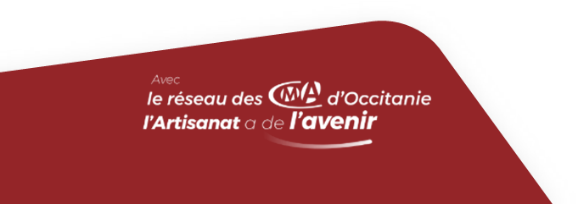 IDENTIFICATION CAP ElectricienOBJECTIFSÀ l’issue de la formation, le stagiaire ou l’apprenant est en capacité de :Implanter, poser et installer les matériels électriques Câbler les tableaux et armoires électriques ainsi que tous les appareils de l’installationMettre aux normes de sécurité électriquePublic  Accessible à tous à partir de 16 ans ( 15 ans sous conditions)  PrérequisNiveau 3ème validé / Connaissances de base en mathématiques et en français.Modalité d ’admission et Délais d’accèsPour tous : Formation en présentiel et en distancielRéunion d’information collective, test de positionnement et/ou entretien individuel.En apprentissage : signature d’un contrat d’apprentissage et intégration tout au long de l’année  Délais d’accès : sous 5 jours Hors apprentissage : de 1 à 4 mois selon le financementDuréeDe 420 h à 1 260 hTarifPrise en charge complete pour un contrat d’apprentissagePrise en charge partielle ou totale pour tout autre dispositive selon la situation du candidat : 14 € / heure de formation (proposition d’un parcours Personnalisé)  CONTENUDomaine Professionnel Réalisation d'une installationRepérer les conditions de l'opération et son contexteOrganiser l’opération dans son contexte Réaliser une installation de manière écoresponsable Communiquer entre professionnels sur l'opérationMise en service d'une installationContrôler les grandeurs caractéristiques de l'installationValider le fonctionnement de l'installationExploiter les outils numériques dans le contexte professionnel
Maintenance d’une installationRemplacer un matériel électriqueCommuniquer avec le client/usager sur l'opérationDomaine Enseignement Général FrançaisEnseignement Civique et Moral - Histoire GéographieLangues étrangères Mathématiques - Sciences physiquesEducation physique et sportive Prévention - santé - environnementLangue vivante 2 (bloc facultatif)Mobilité (Bloc facultatif)Moyens pédagogiquesMoyens matériels : un atelier électricité, un FAB LAB atelier numérique, salle de cours, laboratoire de langue, salle informatique, tableau interactif, centre de ressources, laboratoire de fabrication. Moyens pédagogiques : équipe de formateurs pluridisciplinaires, délivrance d’un livret d’apprentissage, suivi de la formation avec accès internet sur Net YPAREO et MOODLE pour les maîtres d’apprentissage et les familles/tuteur, visite d’entreprise, rencontre parents / formateurs : 1 fois par an.Évaluation  Contrôle en Cours de Formation (CCF) ou examen ponctuel en fonction des publicsQualification et certificateur Certificat d’Aptitude Professionnelle de Diplôme de NIVEAU IIICertificateur : Ministère Education Nationale et de la jeunesseCode RNCP : 38401 du 19/12/2023 https://www.francecompetences.fr/recherche/rncp/38401/Attestation de compétences Remise en fin de formation.Poursuite de parcours  CAP Monteur en Installations ThermiquesMC Maintenance en équipement thermique individuelPack « créateur » pour création d’entrepriseLieu  Centre de Formation aux Métiers de l’Ariège, 2 Rue jean moulin, 09000 Foix.AccessibilitéLe Centre de Formation aux Métiers accueille les personnes en situation de handicap.Référent Handicap – Patrick ATTARD – 05 34 09 88 14 – p.attard@cma-ariege.frContact  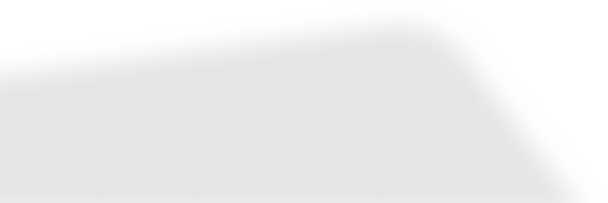 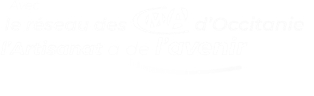 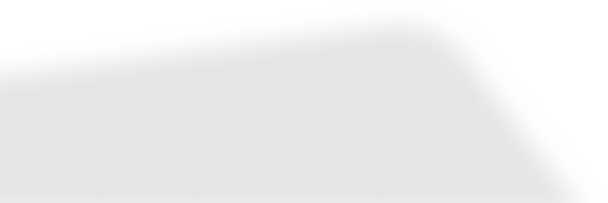 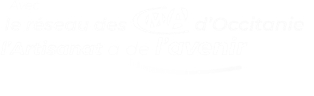 Apprentissage : Sylvie Tessier, Conseillère CAD, 05 34 09 88 00, s.tessier@cma-ariege.fr Reconversion Adultes : Elodie GOMEZ 05 34 09 88 06 e.gomez@cm-ariege.fr